On Wednesday, we officially began our Walk Across Canada challenge during our Morning Walk and Talk.  Students are collecting popsicle sticks with each lap around the school.  Class 8R, with assistance from other students, are counting the popsicle sticks, and converting them into kilometres for our walk. Each Monday we will inform you how far we have gone, and share some interesting facts about the area.  We started our Walk Across Canada in St. John’s, Newfoundland.   Did you know…?that St. John’s is the oldest city in North America?that it is the capital city of Newfoundland?that the Atlantic Puffin is the official bird of Newfoundland?that St. John’s geography is very hilly with a cliff coastline?that it is home to the famous Jelly Bean Row?by Alex and Sean from 8R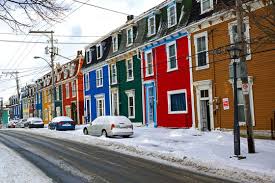 